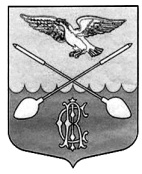 АДМИНИСТРАЦИЯДРУЖНОГОРСКОГО ГОРОДСКОГО ПОСЕЛЕНИЯГАТЧИНСКОГО МУНИЦИПАЛЬНОГО РАЙОНАЛЕНИНГРАДСКОЙ  ОБЛАСТИП  О  С  Т  А  Н  О  В  Л  Е  Н  И  ЕОт 13.12.2016 г.					                                                № 423.	В соответствии с Федеральными законами «О противодействии коррупции» № 273-ФЗ от 25.12.2008, «О внесении изменений в Федеральный закон «О государственной гражданской службе Российской Федерации» и Федеральный закон «О муниципальной службе в Российской Федерации» № 224-ФЗ от 30.06.2016 г., Постановлением Губернатора Ленинградской области от 25.09.2009 N 100-пг "О представлении гражданами, претендующими на замещение должностей государственной гражданской службы Ленинградской области, и государственными гражданскими служащими Ленинградской области сведений о доходах, об имуществе и обязательствах имущественного характера" с учетом Постановления Губернатора Ленинградской области «О предоставления лицами, замещающими отдельные государственные должности Ленинградской области и должности государственной гражданской службы Ленинградской области, сведений о расходах» № 59-пг от 28.06.2013, Уставом Дружногорского городского поселения, администрация Дружногорского городского поселения ПОСТАНОВЛЯЕТ: 1. Внести изменения в  Положение о предоставлении гражданами, претендующими на замещение должностей муниципальной службы, и муниципальными служащими сведений о доходах, об имуществе и обязательствах имущественного характера и изложить в новой редакции.2. Ознакомить с настоящим постановлением лиц, претендующих на замещение должностей муниципальной службы, и муниципальных служащих.3. Настоящее постановление вступает в силу с момента опубликования в средствах массовой информации и подлежит размещению на официальном сайте администрации Дружногорского городского поселения.Глава администрацииДружногорского городского поселения	    В.В. ВолодковичПриложение 1 Постановлению от 13.12.2016 г №423ПОЛОЖЕНИЕ О ПРЕДСТАВЛЕНИИ ГРАЖДАНАМИ, ПРЕТЕНДУЮЩИМИ НА ЗАМЕЩЕНИЕДОЛЖНОСТЕЙ МУНИЦИПАЛЬНОЙ СЛУЖБЫ, И МУНИЦИПАЛЬНЫМИ СЛУЖАЩИМИ СВЕДЕНИЙ О ДОХОДАХ, ОБ ИМУЩЕСТВЕ, ОБЯЗАТЕЛЬСТВАХ ИМУЩЕСТВЕННОГО ХАРАКТЕРА И СВЕДЕНИЙ О РАЗМЕЩЕНИИ ИНФОРМАЦИИ В ИНФОРМАЦИОННО-ТЕЛЕКОММУНИКАЦИОННОЙ СЕТИ «ИНТЕРНЕТ»1. Настоящим Положением определяется порядок представления гражданами, претендующими на замещение должностей муниципальной службы Ленинградской области (далее - должности муниципальной службы), и муниципальными служащими Ленинградской области сведений о полученных ими доходах, об имуществе, принадлежащем им на праве собственности, и об их обязательствах имущественного характера, а также сведений о доходах супруги (супруга) и несовершеннолетних детей, об имуществе, принадлежащем им на праве собственности, и об их обязательствах имущественного характера (далее - сведения о доходах, об имуществе и обязательствах имущественного характера), сведений об адресах сайтов и (или) страниц сайтов о размещении информации в информационно-телекоммуникационной сети «Интернет», на которых гражданин, претендующий на замещение должности муниципальной службы, муниципальный служащий размещали общедоступную информацию, а также данные,  позволяющие их идентифицировать.2. Обязанность представлять сведения о доходах, об имуществе и обязательствах имущественного характера и сведений о размещении информации в информационно-телекоммуникационной сети «Интернет» .в соответствии с федеральными законами возлагается:а) на гражданина, претендующего на замещение должности муниципальной службы (далее - гражданин);б) на муниципального служащего Ленинградской области, замещавшего по состоянию на 31 декабря отчетного года должность муниципальной службы, предусмотренную перечнями должностей, утвержденными в установленном законодательством порядке (далее - муниципальный служащий);в) на муниципального служащего Ленинградской области, замещающего должность муниципальной службы, не предусмотренную перечнем должностей, утвержденным в установленном законодательством порядке, и претендующего на замещение должности муниципальной службы, предусмотренной этим перечнем должностей (далее - кандидат на должность).3. Сведения о доходах, об имуществе и обязательствах имущественного характера представляются по утвержденной Президентом Российской Федерации форме справки, сведения о размещении информации в информационно-телекоммуникационной сети «Интернет»- по форме, установленной Правительством Российской Федерации,:а) гражданами - при поступлении на муниципальную службу Ленинградской области;б) муниципальными служащими, замещающими должности муниципальной службы, предусмотренные перечнями должностей, утвержденными в установленном законодательством порядке, - ежегодно, не позднее 30 апреля года, следующего за отчетным;в) кандидатами на должности - при назначении на должности, предусмотренные перечнями должностей, утвержденными в установленном законодательством порядке.4. Гражданин при назначении на должность муниципальной службы представляет:а) сведения о своих доходах, полученных от всех источников (включая доходы по прежнему месту работы или месту замещения выборной должности, пенсии, пособия, иные выплаты) за календарный год, предшествующий году подачи документов для замещения должности муниципальной службы, а также сведения об имуществе, принадлежащем ему на праве собственности, и о своих обязательствах имущественного характера по состоянию на первое число месяца, предшествующего месяцу подачи документов для замещения должности муниципальной службы (на отчетную дату), б) сведения о доходах супруги (супруга) и несовершеннолетних детей, полученных от всех источников (включая заработную плату, пенсии, пособия, иные выплаты) за календарный год, предшествующий году подачи гражданином документов для замещения должности муниципальной службы, а также сведения об имуществе, принадлежащем им на праве собственности, и об их обязательствах имущественного характера по состоянию на первое число месяца, предшествующего месяцу подачи гражданином документов для замещения должности муниципальной службы (на отчетную дату).в) сведения о размещении информации в информационно-телекоммуникационной сети «Интернет» за три календарных года, предшествующих году поступления на муниципальную службу.5. Муниципальный служащий представляет ежегодно:а) сведения о своих доходах, полученных за отчетный период (с 1 января по 31 декабря) от всех источников (включая денежное содержание, пенсии, пособия, иные выплаты), а также сведения об имуществе, принадлежащем ему на праве собственности, и о своих обязательствах имущественного характера по состоянию на конец отчетного периода;б) сведения о доходах супруги (супруга) и несовершеннолетних детей, полученных за отчетный период (с 1 января по 31 декабря) от всех источников (включая заработную плату, пенсии, пособия, иные выплаты), а также сведения об имуществе, принадлежащем им на праве собственности, и об их обязательствах имущественного характера по состоянию на конец отчетного периода.в) сведения о размещении информации в информационно-телекоммуникационной сети «Интернет» за календарный год, предшествующий году представления указанной информации, за исключением случаев размещения общедоступной информации в рамках исполнения должностных обязанностей муниципального служащего.6. Кандидат на должность представляет сведения о доходах, об имуществе и обязательствах имущественного характера, сведения о размещении информации в информационно-телекоммуникационной сети «Интернет»  в соответствии с пунктом 4 настоящего Положения.7. Сведения о доходах, об имуществе и обязательствах имущественного характера и сведения о размещении информации в информационно-телекоммуникационной сети «Интернет» представляются муниципальным служащими - в кадровую службу соответствующего  органа местного самоуправления, а в случае отсутствия кадровой службы - должностному лицу, ответственному за ведение кадровой работы в органе местного самоуправления (далее - кадровая служба).8. Ежегодно в течение 15 рабочих дней со дня окончания срока, установленного подпунктом "б" пункта 3 настоящего Положения, управление, кадровая служба информируют представителя нанимателя о представлении муниципальными служащими сведений о доходах, об имуществе и обязательствах имущественного характера и сведений о размещении информации в информационно-телекоммуникационной сети «Интернет».9. В случае если гражданин, муниципальный служащий или кандидат на должность обнаружили, что в представленных ими в управление, кадровую службу сведениях о доходах, об имуществе и обязательствах имущественного характера и сведения о размещении информации в информационно-телекоммуникационной сети «Интернет» не отражены или не полностью отражены какие-либо сведения либо имеются ошибки, они вправе представить уточненные сведения в порядке, установленном настоящим Положением.Гражданин может представить уточненные сведения в течение одного месяца со дня представления сведений в соответствии с подпунктом "а" пункта 3 настоящего Положения.Гражданский служащий может представить уточненные сведения в течение одного месяца после окончания срока, указанного в подпункте "б" пункта 3 настоящего Положения.Кандидат на должность может представить уточненные сведения в течение одного месяца со дня представления сведений в соответствии с подпунктом "в" пункта 3 настоящего Положения.10. В случае непредставления по объективным причинам муниципальным служащим сведений о доходах, сведений о размещении информации в информационно-телекоммуникационной сети «Интернет», об имуществе и обязательствах имущественного характера супруги (супруга) и несовершеннолетних детей данный факт подлежит рассмотрению на соответствующей комиссии по соблюдению требований к служебному поведению муниципальных служащих и урегулированию конфликта интересов в органе местного самоуправления.11. Проверка достоверности и полноты сведений о доходах, об имуществе и обязательствах имущественного характера, сведений о размещении информации в информационно-телекоммуникационной сети «Интернет», представленных в соответствии с настоящим Положением гражданином, муниципальным служащим или кандидатом на должность, осуществляется представителем нанимателя (руководителем) или лицом, которому такие полномочия предоставлены представителем нанимателя (руководителем), самостоятельно или путем направления в порядке, устанавливаемом Президентом Российской Федерации, запроса в правоохранительные органы или государственные органы, осуществляющие контрольные функции, об имеющихся у них данных о доходах, об имуществе и обязательствах имущественного характера гражданского служащего, его супруги (супруга) и несовершеннолетних детей.12. Сведения о доходах, об имуществе и обязательствах имущественного характера, сведения о размещении информации в информационно-телекоммуникационной сети «Интернет», представляемые в соответствии с настоящим Положением гражданином, муниципальным служащим или кандидатом на должность, являются сведениями конфиденциального характера, если федеральным законом они не отнесены к сведениям, составляющим государственную тайну.Эти сведения представляются руководителю, должностным лицам органа местного самоуправления, наделенным полномочиями назначать на должность и освобождать от должности муниципальных служащих, а также иным должностным лицам в случаях, предусмотренных федеральными законами.13. Муниципальные служащие, в должностные обязанности которых входит работа со сведениями о доходах, об имуществе и обязательствах имущественного характера, сведения о размещении информации в информационно-телекоммуникационной сети «Интернет», виновные в их разглашении или использовании в целях, не предусмотренных законодательством Российской Федерации, несут ответственность в соответствии с законодательством Российской Федерации.14. Сведения о доходах, об имуществе и обязательствах имущественного характера, сведения о размещении информации в информационно-телекоммуникационной сети «Интернет», представленные в соответствии с настоящим Положением гражданином или кандидатом на должность, а также представляемые муниципальным служащим ежегодно, и информация о результатах проверки достоверности и полноты этих сведений приобщаются к личному делу муниципального служащего.В случае если гражданин или кандидат на должность, представившие в  кадровую службу органа местного самоуправления справки о своих доходах, об имуществе и обязательствах имущественного характера, сведения о размещении информации в информационно-телекоммуникационной сети «Интернет», а также о доходах, об имуществе и обязательствах имущественного характера своих супруги (супруга) и несовершеннолетних детей, не были назначены на должность муниципальной службы, такие справки возвращаются указанным лицам по их письменному заявлению вместе с другими документами.15. В случае непредставления или представления заведомо ложных сведений о доходах, об имуществе и обязательствах имущественного характера, сведений о размещении информации в информационно-телекоммуникационной сети «Интернет» гражданин не может быть назначен на должность муниципальной службы, а муниципальный служащий и кандидат на должность освобождаются от должности муниципальной службы или подвергаются иным видам дисциплинарной ответственности в соответствии с законодательством Российской Федерации.О внесении изменений в Постановление администрации Дружногорского городского поселения №263 от 05.09.2016 г.